МУНИЦИПАЛЬНОЕ БЮДЖЕТНОЕ ОБЩЕОБРАЗОВАТЕЛЬНОЕ УЧРЕЖДЕНИЕ СРЕДНЯЯ ШКОЛА №61 ИМЕНИ М.И.НЕДЕЛИНА ГОРОДА ЛИПЕЦКАПРОЕКТРадуга красок в озеленении пришкольного участка(номинация «Живые краски»)Работу выполнилиУченики 9 «А» классаКлимова Мария, Мартынова Дарья, Мелихова МарияРуководитель проектаХарламова Елена СергеевнаЛипецк 2021-2022ВведениеЦели проекта:     - реализация государственной политики в области патриотического, экологического воспитания    молодежи;         - содействие улучшения экологической обстановки в городе через благоустройство и озеленение территории пришкольного участка;           - формирование экологической культуры учащихся на основе трудового, духовного воспитания;         - нравственного развития личности через совместную деятельность учащихся;         - формирование ключевых компетентностей учащихся в реализации принципа связи обучения с жизнью;          - озеленение пришкольного участка.Задачи проекта:         - воспитать экологическую культуру и экологическое сознание школьников;         - содействовать нравственному, эстетическому и трудовому воспитанию школьников;         - привлечь детей к поиску механизмов решения актуальных проблем местного сообщества через разработку и реализацию социально значимых проектов;          - сформировать чувство личной ответственности за состояние окружающей среды;         - развивать инициативу и творчество школьников через организацию социально значимой деятельности по благоустройству пришкольной территории;          - преобразовать и благоустроить пришкольную территорию;         - провести информационно-просветительскую работу по пропаганде экологической   культуры учащихся;Обоснование актуальности проектаЕсли бы каждый человек на клочке земли своемсделал все, что он может,как прекрасна была бы Земля наша.А. П. ЧеховОдной из важнейших задач школы в современном обществе является экологическое воспитание школьников. Главное в этом вопросе, постараться Воспитать жизнеспособную личность, практичную, которая знает основы экономики, владеет хозяйственными навыками и умеет работать на земле.	На территории школы располагается пришкольный участок, который очень обширен и разнопланов. Наш участок разделен на разные зоны, за которыми закреплены различные классы. Поэтому благоустройство разных зон участка очень актуально. Наш школьный двор - это универсальное средство, которое одновременно выполняет ряд функций: познавательную, развивающую, духовно-нравственную, функцию гражданского становления личности, функцию проектирования собственной деятельности.Школьная территория помогает развивать целостное восприятие природы, открывать путь к новому мировоззрению, осознавать роль и место своего «Я».Кроме глобальных целей создавая данный проект, мы поставили для себя цель - облагородить территорию школы, озеленив её.        Гипотеза: если будет разработан и реализован проект по озеленению пришкольного участка, то это позволит улучшить условия отдыха учащихся школы, и приучит их бережно относиться к природе.Этапы и сроки реализации проекта этап - подготовительныйэтап - практический (исследовательский)этап - обобщающийэтап - информационно – просветительскийСроки: 2021-2022 годыОжидаемые результаты                -повышение уровня заинтересованности в защите и сохранении природной среды;                -развитие организаторских и творческих способностей у обучающихся;                -благоустройство и озеленение школьной территории;                -повышение экологической культуры учащихся;                -создание благоприятных условий для сохранения и укрепления здоровья всех участников образовательного процесса;                -пропаганда экологической культуры учащихся;      -расширение видового разнообразия растений на пришкольном участке для повышения образовательной среды;                -использование пришкольного участка на уроках биологии,технологии.План мероприятий2.Используемые растения и материалыНаша территорияГорка «Yue» (Высокая гора)Размер: Длина 1 – 575 смШирина 1 – 390 смДлина 2 – 370 смШирина 2 – 350 смВысота – 85 смРастения:- овсяница 1шт.- звездчатка (вся горка)- заячьи ушки 3 шт.- петунии 6 шт.- хоста 2 шт.- молочай 6 шт.- ландыши 6 шт.- ирис 1 шт.- лилейники (кустистые) 4шт.2. Рокарий «Yun» (Лучи солнца)Размер: 280*275 смРастения:- туя 1шт.- папоротник 11 шт.- заячьи ушки 11 шт.- можжевельник казацкий 3 шт.- айва японская 2 шт.- бадан 6 шт.- хоста 3 шт.- ветреница 6 шт.3. Ярусная клумба «Qinggiu» (Ясная осень)Первый ярус: диаметр 250 см; ширина 40 см; длина окружности 785 смРастения (20 см друг от друга):- колеус 32 шт.- люпин 26 шт.второй ярус: диаметр 175 см; ширина 60 см; высота 30 см; длина окружности 550 смРастения (20 см друг от друга):- львиный зев белый (2 ряд) 20 шт.- львиный зев красный (1 ряд, ближе к центру) 12 шт.- петунии (3 ряд) 22 шт.третий ярус: диаметр 55 см; высота 15 см; длина окружности 173 смРастения (10 см друг от друга):- целозия 9 шт. (1 красный, 3 розовых, 5 оранжевых)Характеристика и особенности растений, выбранных для озеленения:Схема реализации проекта30.03.2021 (до начала посадки):                                                                                            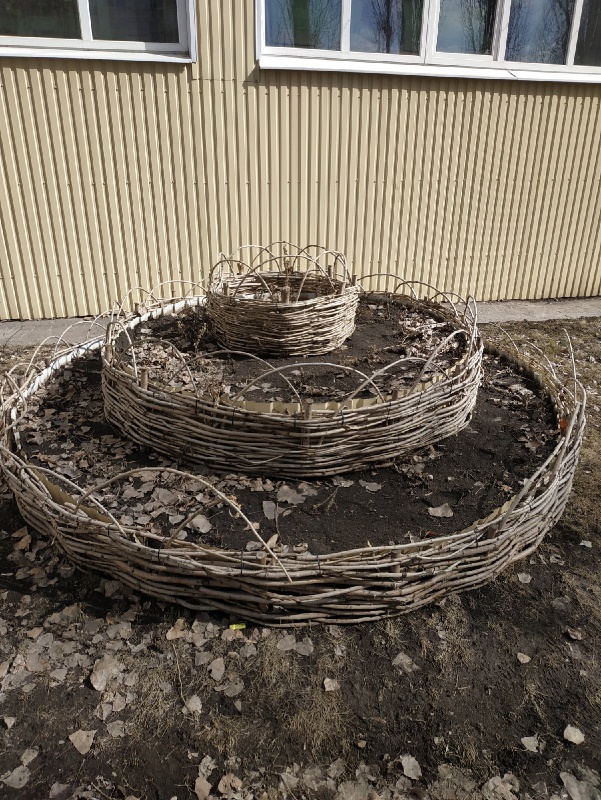 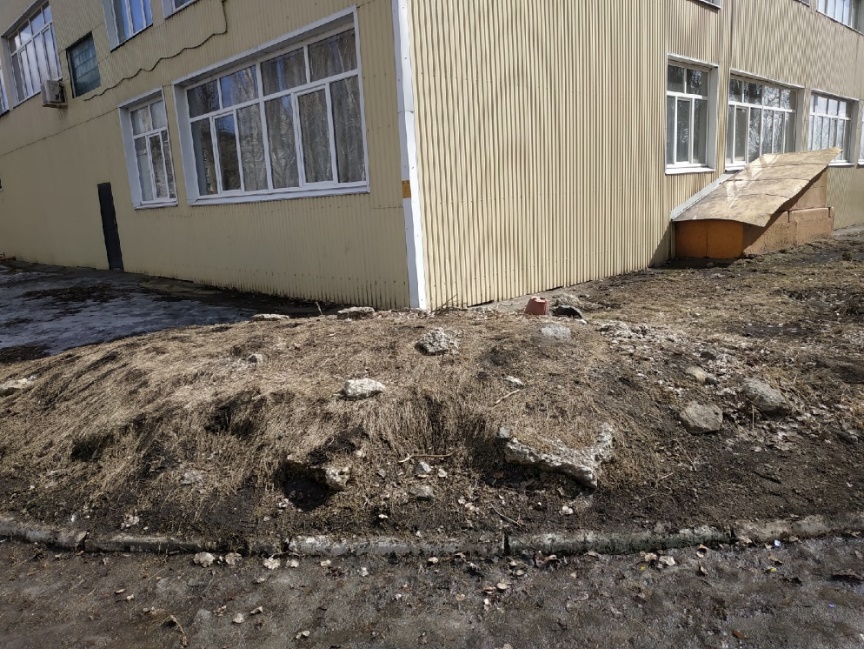 Горка «Yue» (Высокая гора)                       Ярусная клумба «Qinggiu» (Ясная осень)                      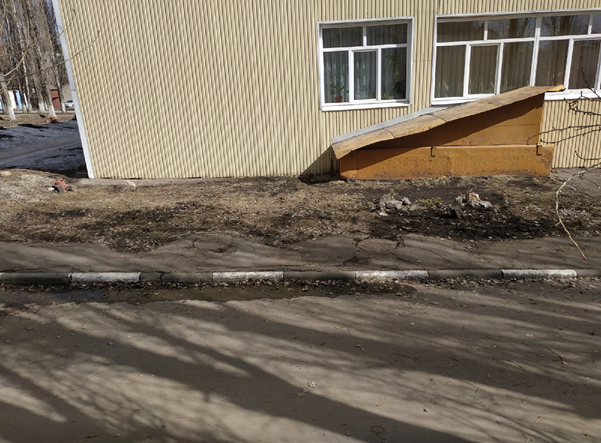 Рокарий «Yun» (Лучи солнца)                                                                                                                                                                                                                     02.02.2021.Посеяли:- петуния: белый шар (много), танго (45 шт.), бургунди (20 шт.), многоцветковая (80 шт.), махровая дабл каскад блю (20 шт.), крупноцветковая (10 шт.)Конец февраля 2021:Пикировка петуний09.03.2021Посеяли:- львиный зев: белый, красный (45 шт.)22.04.2021Черенкование колеусов18.05.2021Посадка на ярусной клумбе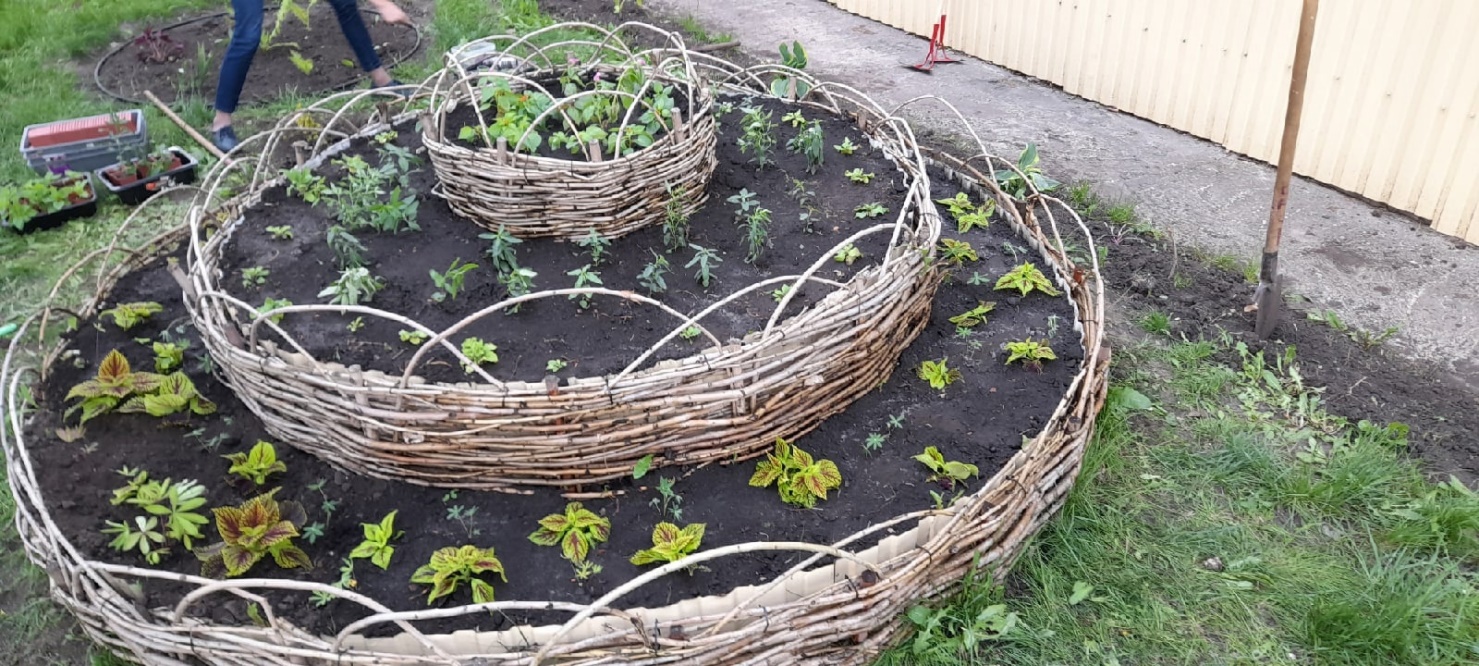 25.05.2021Посадка в рокарии и на горке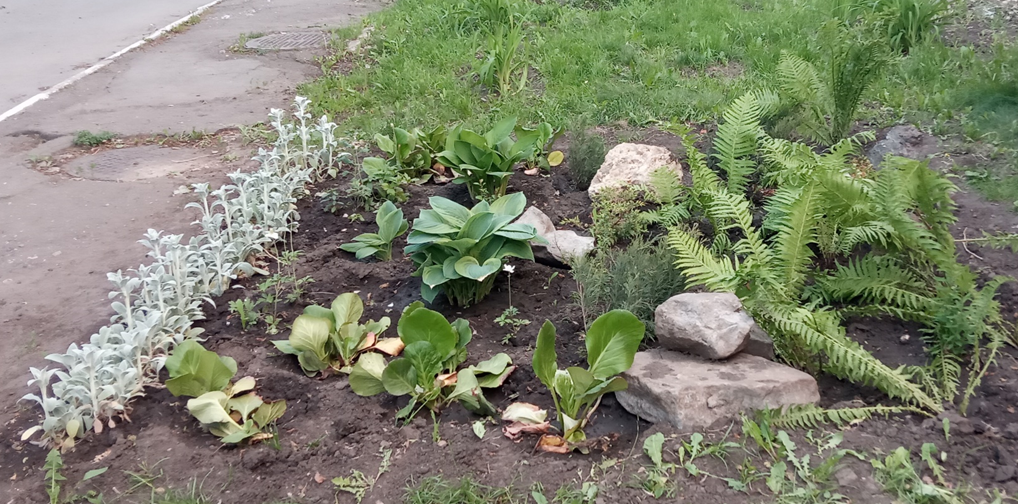 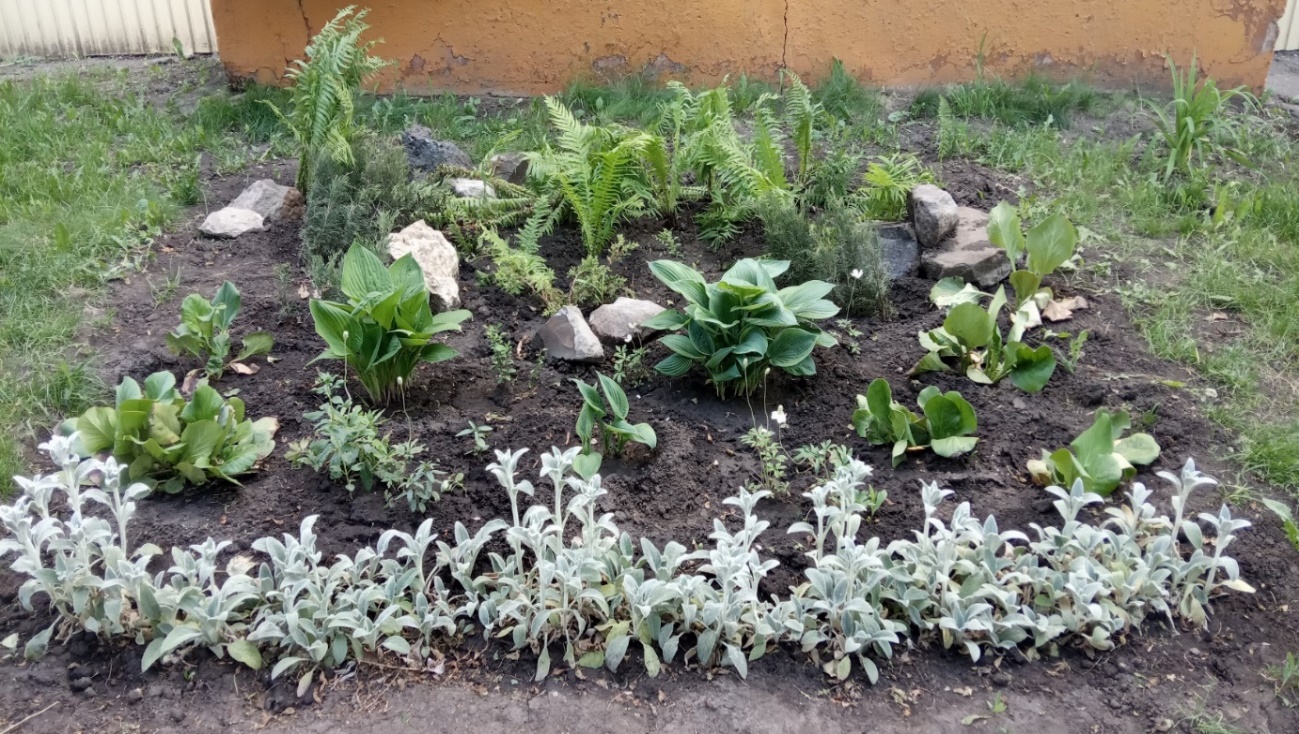 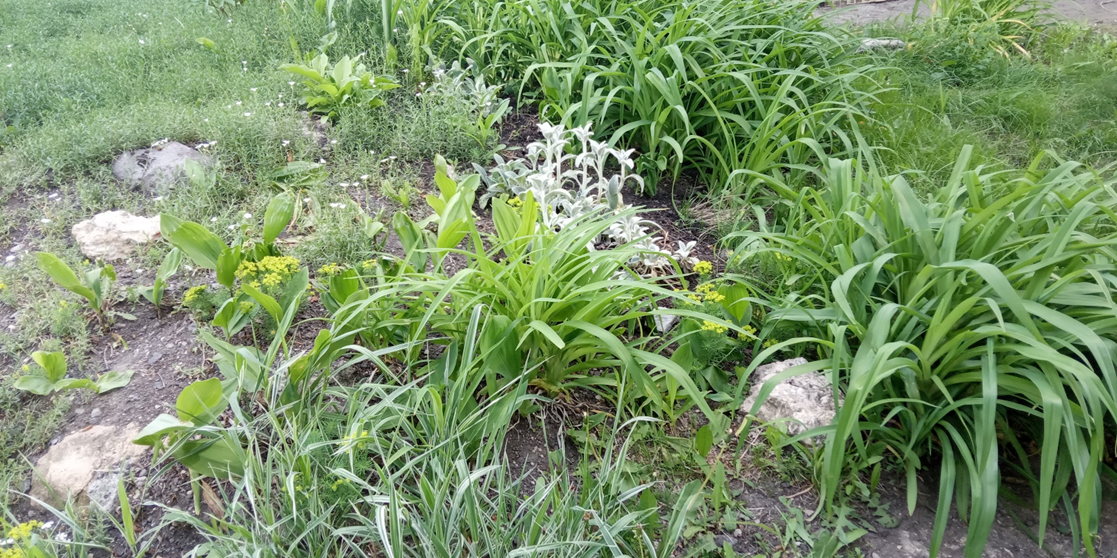 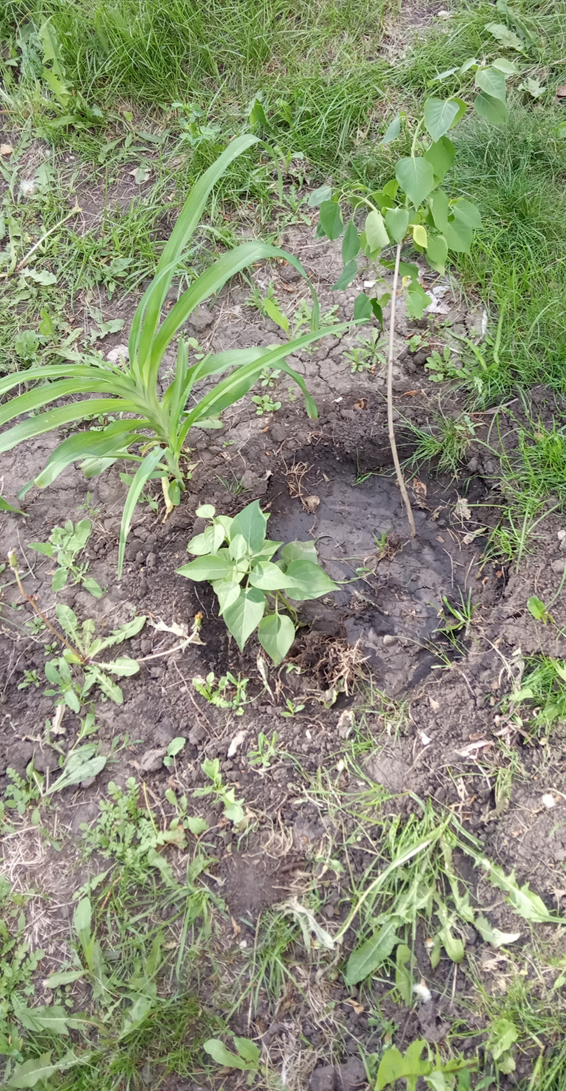 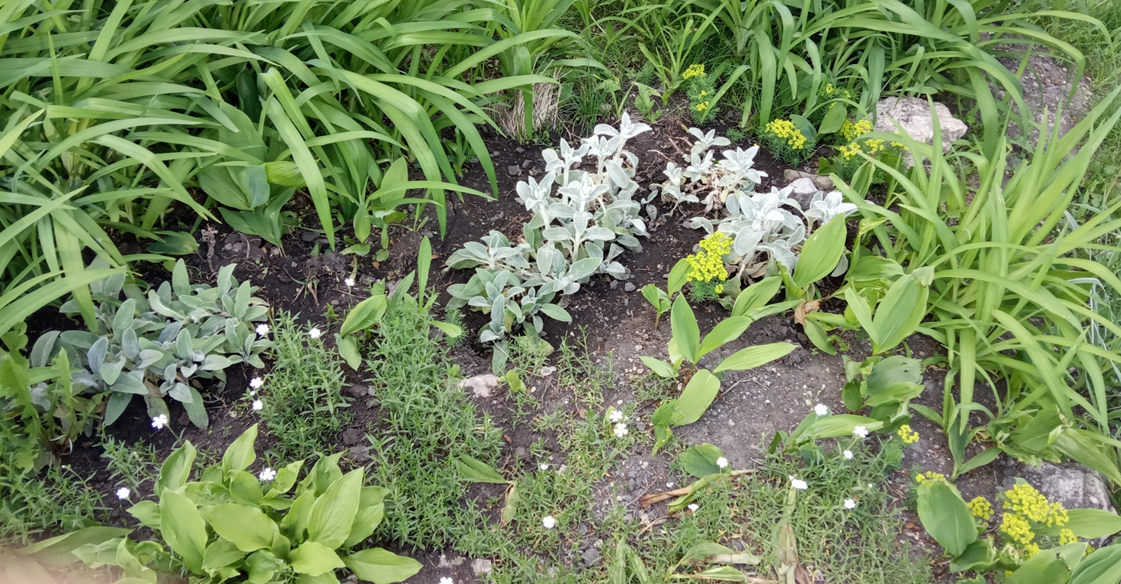 В течении лета на этих клумбах за растениями ухаживали: когда почва подсыхала, она поливалась водой комнатной температуры, удалялись сорняки, производилось рыхление почвы.Выводы1. Реализуя данный проект, мы достигли своей цели по озеленению пришкольной территории, вырастив некоторые декоративные растения на нашем участке и доказали состоятельность нашей гипотезы. Территория участка преобразилась, стала более благоустроенной и приятной для глаз, проходящих мимо людей. Кроме того, другие зоны школьного участка тоже преобразились, мы решили продолжить работу по озеленению школьного участка и в этом году, и уже сейчас на подоконниках школы радуют цветением растения, которые весной будут высажены на школьную территорию.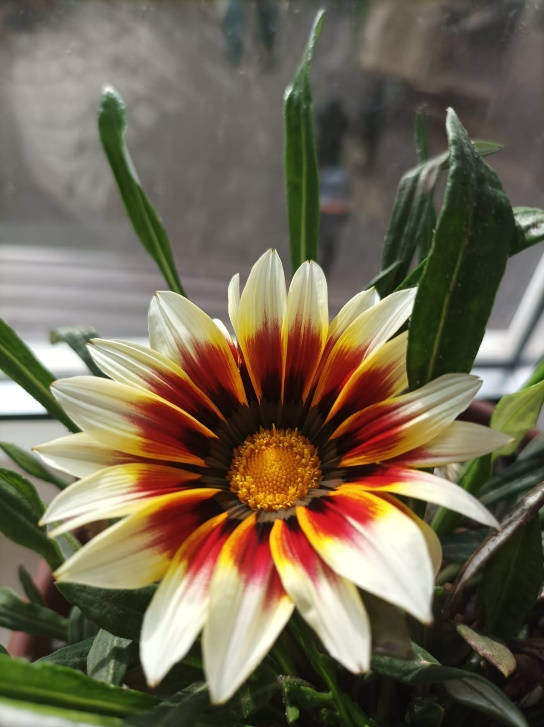 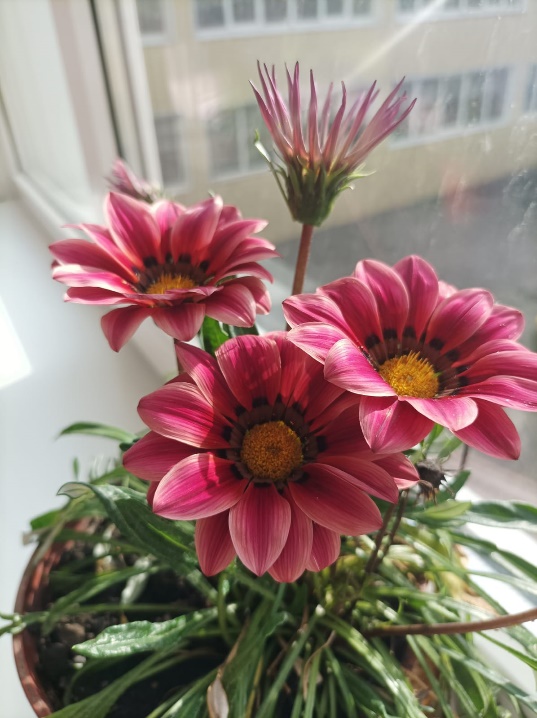 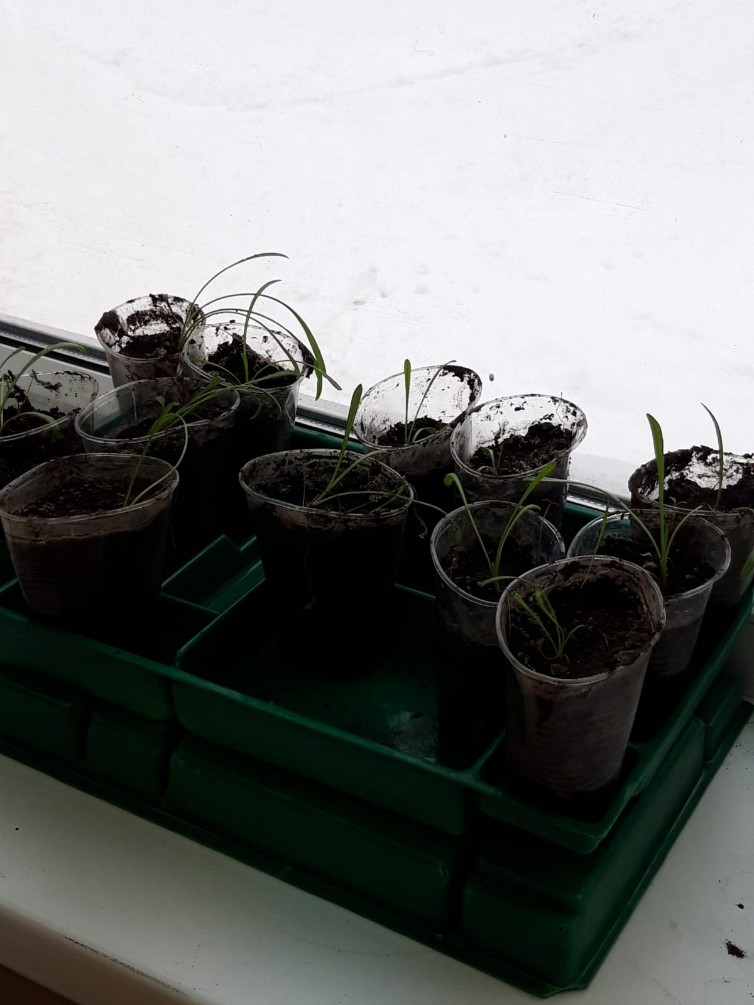 Кроме того, работа над проектом помогает воспитывать экологическую культуру школьников, способствует эстетическому и трудовому воспитанию, формирует чувство личной ответственности за то, что нас окружает.Все эти реальные дела выполняются не по принуждению, а с живым, неподдельным интересом. Участвуя в работе над проектом, мы приобрели опыт социальной деятельности, происходит эмоциональное сплочение. Мы учимся на практике использовать свои знания, расширять общий кругозор, развивать потребность в общении и практической деятельности. Растет интерес к природе и истории родного города, начинаем все четче осознавать свою ответственность за судьбу родной школы и края. Вырабатывается активная гражданская позиция. Проектная деятельность играет важную роль в нравственном воспитании. В ходе работы над проектом проявляются и развиваются такие качества личности, как самоуважение, уверенность в своих силах, уважение к своему и чужому труду. Работа формирует уверенность в том, что своим трудом мы можем создавать прекрасное и изменять мир к лучшему.ЭтапыСодержаниеСрокиI этап -подготовительныйОценка экологической обстановки.Подготовка территории к благоустройству и озеленению (выкорчевывание кустарников, уборка территории от мусора)март-май 2021Определение цели и задач проектамарт-май 2021Составление эскиза ландшафтного дизайна пришкольной территориимарт-май 2021II этап – практическийВыращивание рассадыМарт-май 2021Высаживание рассадыМай-Июнь 2021Уход за растениями.Июнь-август 2021 III этап - обобщающийАнализ полученныхрезультатов и обобщениеСентябрь-октябрь 2021Оформление проектаНоябрь-январь 2021-2022Организация работы по подготовке презентацииФевраль 2022IV этап – информационно-просветительскийРаспространение в школьных СМИ информации о реализации проекта.Февраль-март 2022Защита проектаФевраль-март 2022№п/пНазва-ниеОтношениеОтношениеЖизненная формаСрокицветенияХарактеристика и особенности№п/пНазва-ниек светук поливуЖизненная формаСрокицветенияХарактеристика и особенности1ЦелозиясветолюбиваярегулярныйоднолетниеС июля до заморозковОсобенности цветения: эффектный окрас. Соцветия плотно прижаты друг к другу. Особенности внешнего вида: стебли прямостоячие, ветвистые, покрытые шершавой корой. Листья зеленого цвета, гладкие и цельные, с волнистыми краями.Высота растения: 20 см2Львиный зевсветолюбивыйумеренное увлажнениедвулетник или летникИюнь - октябрьВысота растения: 20-25 смОсобенности цветения: красивоцветущееОсобенности внешнего вида: Стебли прямые, ветвистые. Цветки крупные простые или махровые,собраны в соцветия3ПетунииТеневыносливо светолюбивоеЗасухоустойчиво,но при долгом недостатке влагинуждается в поливеоднолетниеС июля до заморозковВысота растения: 25- 30 смОсобенности внешнего вида: стебли стелющиеся или прямостоячие, густоветвистые. Листва расположена в супротивно или в очередном порядке, мягкая. Цветки пурпуровые, красноватые, белые, одиночные, пазушные или конечные, на коротких цветоносах, махровые или простые, правильные или немного неправильные.4Колеустеневыносливо светолюбивоеПредпочи-тает умеренное увлажнениедвулетник июнь - сентябрьВысота: 35 смОсобенности: декоративные листья, овальные, по краям крупнозубчатые, светло-зеленые и темно-зеленые. Маленькие цветочки.5Люпинтеневыносливоумеренное увлажнениеоднолетникиюнь - августВысота: 75 смОсобенности: стебли обильно покрыты зелёными, ворсистыми листьями. Яркие цветки собраны в высокие соцветия на верхушках побегов6Папорот-никтеневыносливоумеренное увлажнениемноголетникВысота: 60 смОсобенности: листья собраны в плотные розетки. Черешки листьев короче листовой пластинки, покрыты буроватыми чешуйками. Листья длиной 20-80 см, продолговатые, перистосложные7Заячьи ушкитеневыносливоумеренное увлажнениемноголетникс мая до середины сентябряВысота: 40 смОсобенности: очень привлекательный, пушистые листья покрыты шелковистыми волосками, мелкие розоватые цветки собраны в колосья8Айва светолюбивоепредпочитает умеренное увлажнениемноголетнееапрель-майВысота: 50 смОсобенности: красивоцветущее, декоративнолист-венное. Листья овальные и зубчатые по краю. В момент распускания розоватые, затем зеленые9Можже-вельник казацкийпредпочитает солнце и полутеньзасухоустойчивоемноголетнеемай-июль Высота: 35 смОсобенности: Хвоя молодого кустарника имеет игловидную форму, ее цвет – синевато-зеленый.Цвет взрослой хвои – темно-зеленый. 10Бадан тенелюбивоеПредпочита-ет умеренное увлажнениемноголетнеемай-июньВысота: 40 смОсобенности: красивоцветущее,  Декоративнолист-венное. Листья кожистые, собраны в прикорневую розетку. Цветки мелкие, колокольчатые, сиренево-розовые.11Хоста тенелюбивоепредпочитает умеренное увлажнение многолетнееАвгуст-сентябрьВысота:25 смОсобенности: красивоцветущее, декоративнолист-венное. Форма листьев варьирует от длинной и узкой до овальной, с заострённым кончиком.12Ветрени-цатеневыносливоумеренное увлажнениемноголетнееАвгуст-сентябрьВысота: 20 смОсобенности: может расти на любой почве, довольно крупные цветки, окраска белая13ТуятеневыносливозасухоустойчивоемноголетнееВысота: 50 смОсобенности: плоские листочки, состоят из многочисленных чешуевидных сегментов и распространяют сильный хвойный аромат. Шишки мелкие и бурые14ОвсяницасветолюбиваяЗасухоустойчивое растение, не переносит застоя лишней вла-ги.многолетнееиюньВысота: 20 см Особенности: листья в виде иголок. Когда они разрастаются, кустик принимает шаровидную форму.15Звездчат-касветолюбиваяумеренное увлажнениемноголетнеемай-сентябрьВысота: 10 смОсобенности: ветвистый, стелющийся, покрытый волосками, яйцевидные заостренные листья, и белые звездчатые цветки16Ириссветолюбивыйзасухоустойчивоемноголетнее две недели с мая по июльВысота: 50 смОсобенности: Листья мечевидные, серо-зеленые с кремово-белыми полосами.  Цветки небольшие, яркого окраса17Молочайтеневыносливоумеренное увлажнениемноголетнееиюльВысота: 30 смОсобенности: Листья жесткие зелёные, яркие лимонно-желтые околоцветники18Ландыштенелюбивоеумеренное увлажнениемноголетнееапрель-майВысота: 20 смОсобенности: Нежные белоснежные или светло-розовые колокольчики источают насыщенный, приятный аромат.19Лилейниксветолюбивыйумеренное увлажнениемноголетнеемай-июнь, июль-августВысота: 40 смОсобенности: простой в уходе, красивый и яркий цветок